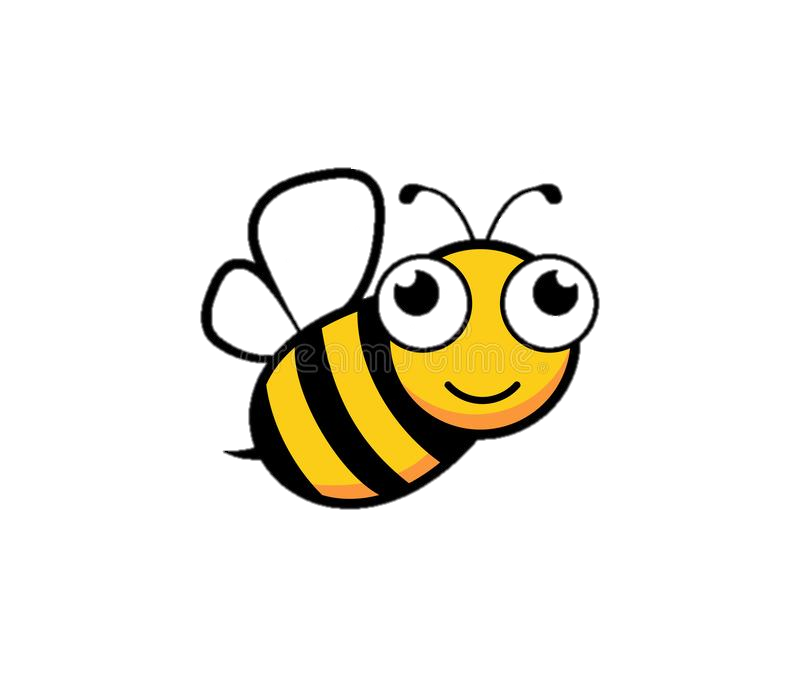 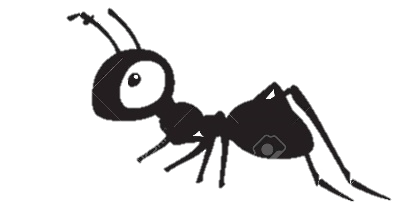 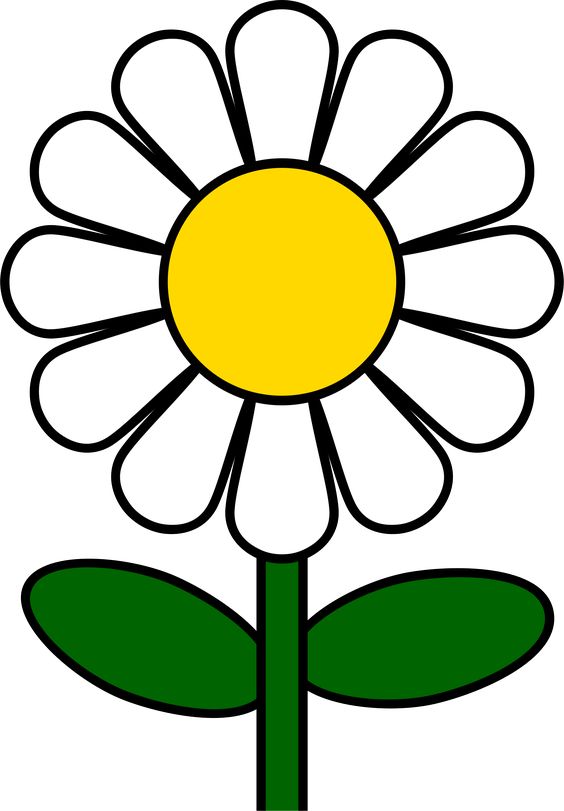 OVAJ CVIJET ZOVE SE TRATINČICA. TRATINČICA JE ŽUTE, ZELENE I BIJELE BOJE.NA TRATINČICI SE NALAZE PČELA I MRAV.ODGOVORI NA PITANJA U BILJEŽNICU.1. KAKO SE ZOVE CVIJET NA SLICI?2. KOJIH JE BOJA TRATINČICA?3. KOJI SE KUKCI NALAZE NA TRATINČICI?